关于第二学期学生重修及培养计划变更，院系秘书具体工作（参考）关于学生重修学生带着导师签字后的“研究生课程重修申请表”到学院，参考下表“”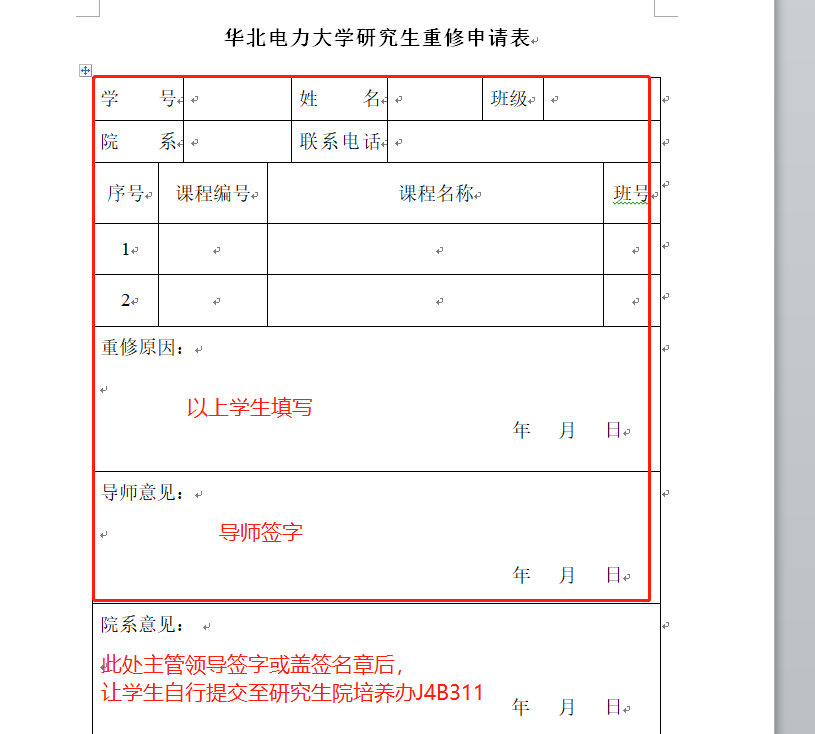 关于第二学期，学生培养计划的变更，办理时间：2020年2月17日-2020年2月20日1.课程冲突的学生（见附件名单）：收到学生提交“培养计划更改申请表”后，在“院系意见”签字或盖签名章，不需要在系统进行操作。2.课程不冲突学生： 收到导师签字后的“培养计划更改申请表”后，院系秘书在“学生培养计划审核”界面→撤销提交操作后，学生方可在系统更改计划及选课。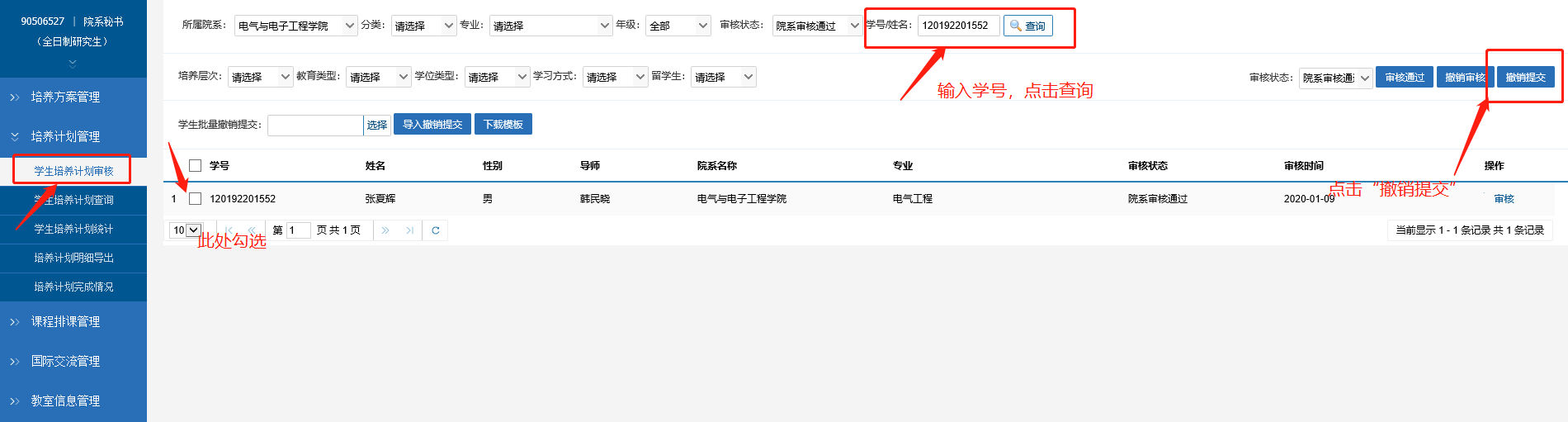 收到以上两类学生的“培养计划更改申请表”于2月28日下班前统一交至研究生院（教四B311）。